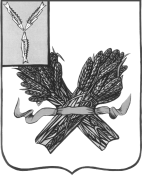 АДМИНИСТРАЦИЯПУГАЧЕВСКОГО  МУНИЦИПАЛЬНОГО  РАЙОНАСАРАТОВСКАЯ ОБЛАСТЬУ П Р А В Л Е Н И Е    О Б Р А З О В А Н И ЯП Р И К А Зот   30 июля   2018 года					                    № 145Об утверждении организационно-технологической модели проведенияшкольного этапа всероссийскойолимпиады школьников в 2018/2019 учебном годуВ соответствии с Порядком проведения всероссийской олимпиады школьников, утвержденным приказом Министерства образования и науки Российской Федерации (далее «Порядок») от 18  ноября 2013 № 1252 «Об утверждении Порядкапроведения всероссийской олимпиады школьников», приказом Министерства образования и науки РФ от 17.03.2015 № 249 «О внесении изменений в Порядок проведения всероссийской олимпиады школьников, утвержденный приказом Министерства образования и науки РФ от 18.11.2013 № 1252», приказом министерства образования и науки Российской Федерации от 17 декабря 2015 года №1488 «О внесении изменений в Порядок проведения всероссийской олимпиады школьников, утвержденный приказом Министерства образования и науки Российской Федерации от 18 ноября 2013 года №1252»приказываю:Утвердить организационно - технологическую модель проведения школьного этапа Всероссийской олимпиады школьников в 2018-2019 учебном году (далее – Олимпиада) (приложение №1).Руководителям общеобразовательных учреждений довести содержание настоящего приказа до сведения педагогического коллектива, родительской общественности, обучающихся.Ответственность за исполнение данного приказа возложить на  директора  МУ «Методический центр управления образования администрации Пугачевского муниципального района Саратовской области» Проводину О. А.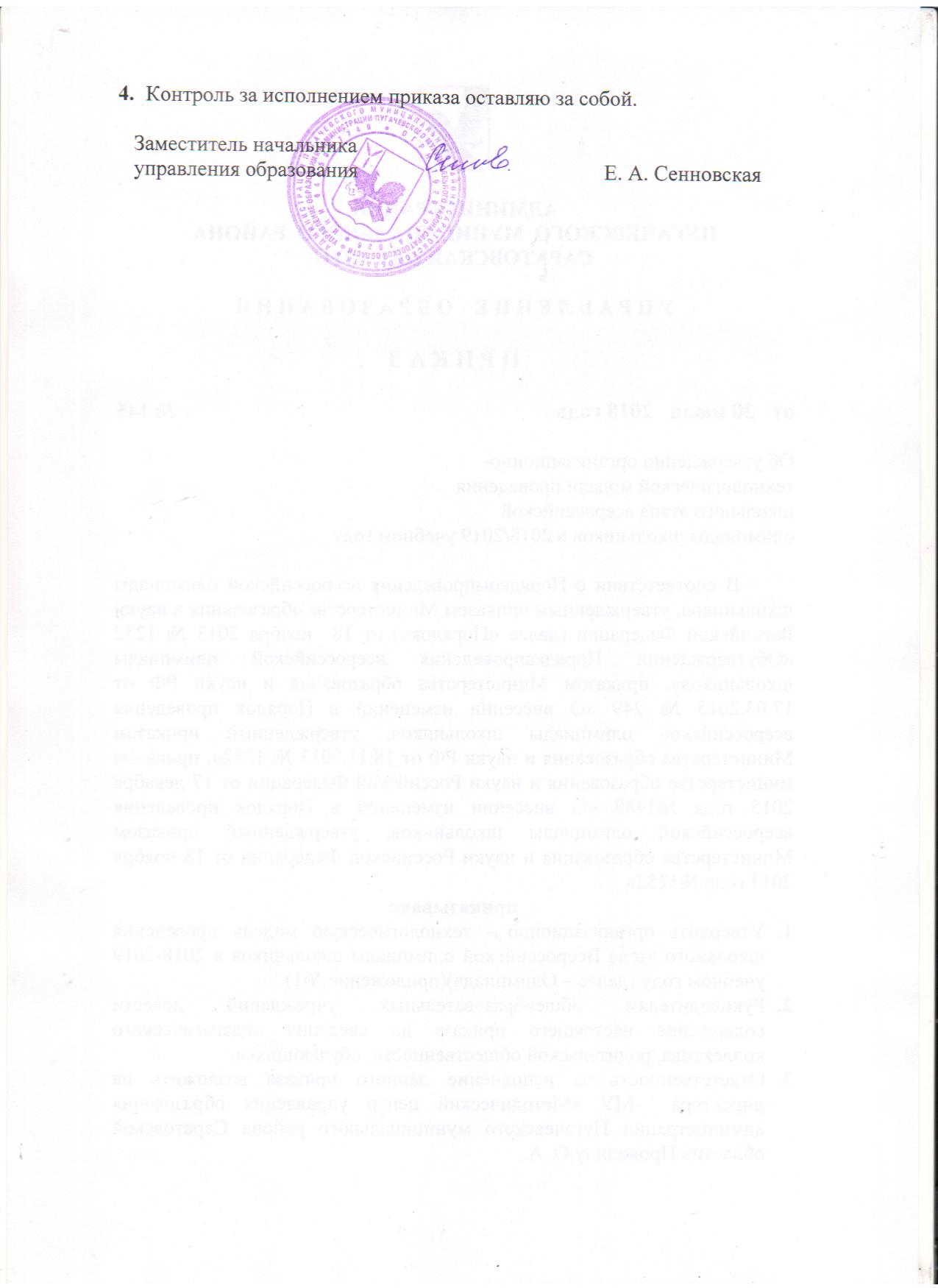 Приложение к приказу от 30 июля  2018 года  № 145Организационно-технологическая модель проведения школьного этапа Всероссийской предметной олимпиады школьников в 2018-2019 учебном году1. Общие положенияНастоящий документ является организационно-технологической моделью проведения школьного этапа всероссийской олимпиады школьников (далее – Олимпиада). Составлен на основе приказов Министерства образования и науки РФ от 18.11.2013г.  № 1252 «Об утверждении Порядка проведения всероссийской олимпиады школьников», от 17.03.2015 г. № 249 «О внесении изменений в Порядок проведения всероссийской олимпиады школьников, утвержденный приказом Министерства образования и науки РФ от 18.11.2013 № 1252», от 17.12.2015 г. №1488 «О внесении изменений в Порядок проведения всероссийской олимпиады школьников, утвержденный приказом Министерства образования и науки РФ от 18.11.2013 № 1252».Основными целями и задачами олимпиады являются: - обеспечение условий для выявления, поддержки и развития одаренных детей Пугачевского муниципального района в различных областях интеллектуальной деятельности.Олимпиада проводится по следующим общеобразовательным предметам: математика, русский язык, литература, история, обществознание, география, физика, химия, биология, право, экология, экономика, иностранный язык (английский, немецкий), информатика и ИКТ, физическая культура, основы безопасности жизнедеятельности, технология, искусство, астрономия.Организатором школьного этапа Олимпиады является управление образования администрации Пугачевского муниципального района. Школьный этап Олимпиады проводится по разработанным муниципальными предметно-методическими комиссиями заданиям, основанным на содержании образовательных программ начального общего, основного общего и среднего общего образования углубленного уровня и соответствующей направленности (профиля), для 4 - 11 классов (далее - олимпиадные задания). Для проведения школьного этапа Олимпиады создаются оргкомитет, жюри и предметно-методические комиссии по каждому общеобразовательному предмету, назначается ответственный за хранение олимпиадных заданий и работ.Олимпиада проводится по единым заданиям, разработанным муниципальными предметно-методическими комиссиями.Место проведения Олимпиады – общеобразовательные учреждения Пугачевского муниципального района.Сроки проведения Олимпиад определяется графиком, утверждённым приказом управления образования администрации Пугачевского муниципального района.Начало всех Олимпиад – 12.00.Продолжительность Олимпиад устанавливается в соответствии с  требованиями, разработанными муниципальными предметно-методическими комиссиями в соответствии с методическими рекомендациями центральных предметно-методических комиссий Олимпиады. Во время проведения Олимпиады могут присутствовать общественные наблюдатели, аккредитованные в соответствии с приказом Минобрнауки России от 28.06.2013 № 491 «Об утверждении Порядка аккредитации граждан в качестве общественных наблюдателей при проведении государственной итоговой аттестации по образовательным программам основного общего и среднего общего образования, всероссийской олимпиады школьников и олимпиад школьников».Организационные структуры.Организация и проведение Олимпиады обеспечивается управлением образования администрации Пугачевского муниципального района при участии МУ «Методический центр управления образования администрации Пугачевского муниципального района» и общеобразовательных учреждений  Пугачевского муниципального района.Управление образования администрации Пугачевского муниципального района:устанавливает конкретные сроки  проведения Олимпиады по каждому общеобразовательному предмету;формирует оргкомитет Олимпиады и утверждает его состав;формирует жюри Олимпиады по каждому общеобразовательному предмету и утверждает их составы;формирует муниципальные предметно-методические комиссии по каждому общеобразовательному предмету и утверждает их составы;утверждает требования к организации и проведению Олимпиады по каждому общеобразовательному предмету, определяющие принципы составления олимпиадных заданий и формирования комплектов олимпиадных заданий, описание необходимого материально-технического обеспечения для выполнения олимпиадных заданий, перечень справочных материалов, средств связи и электронно-вычислительной техники, разрешенных к использованию во время проведения Олимпиады, критерии и методики оценивания выполненных олимпиадных заданий, процедуру регистрации участников Олимпиады, показ олимпиадных работ, а также рассмотрения апелляций участников Олимпиады;определяет места хранения олимпиадных заданий по каждому общеобразовательному предмету для школьного этапа Олимпиады, несет установленную законодательством Российской Федерации ответственность за их конфиденциальность;заблаговременно информирует руководителей организаций, осуществляющих образовательную деятельность по образовательным программам начального общего, основного общего и среднего общего образования, расположенных на территории района, обучающихся и их родителей (законных представителей) о сроках и местах проведения школьного этапа олимпиады по каждому общеобразовательному предмету, а также о  Порядке и утвержденных требованиях к организации и проведению школьного этапа олимпиады по каждому общеобразовательному предмету;определяет места сбора и хранения заявлений родителей (законных представителей) обучающихся, заявивших о своем участии в Олимпиаде, об ознакомлении с  Порядком и о согласии на сбор, хранение, использование, распространение (передачу) и публикацию персональных данных своих несовершеннолетних детей, а также их олимпиадных работ, в том числе в информационно-телекоммуникационной сети "Интернет" (далее - сеть "Интернет");утверждает квоты победителей и призеров Олимпиады;утверждает результаты Олимпиады по каждому общеобразовательному предмету (рейтинг победителей и рейтинг призеров Олимпиады) и публикует их на своем официальном сайте в сети "Интернет" в закладке «Олимпиады», в том числе протоколы жюри Олимпиады по каждому общеобразовательному предмету.МУ «Методический центр управления образования администрации Пугачевского муниципального района»: обеспечивает организацию и проведение Олимпиады;организует методическое сопровождение деятельности предметно-методических комиссий по каждому общеобразовательному предмету (по разработке требований к организации и проведению Олимпиады с учетом методических рекомендаций, подготовленных центральными предметно-методическими комиссиями Олимпиады; по составлению олимпиадных заданий на основе содержания образовательных программ основного общего и среднего общего образования углубленного уровня и соответствующей направленности (профиля), формированию из них комплектов заданий для школьного этапа олимпиады с учетом методических рекомендаций, подготовленных центральными предметно-методическими комиссиями Олимпиады; по обеспечению хранения олимпиадных заданий Олимпиады, несёт установленную законодательством Российской Федерации ответственность за их конфиденциальность);вносит предложения по кандидатурам в состав оргкомитета Олимпиады и в состав предметно-методических комиссий;представляет организатору Олимпиады аналитический отчет о результатах выполнения олимпиадных заданий по каждому общеобразовательному предмету;совместно с  жюри формирует протоколы результатов Олимпиады по каждому предмету и направляет их организатору для утверждения результатов и размещения в сети «Интернет» в закладке «Олимпиады»;координирует работу жюри по каждому общеобразовательному предмету по отбору участников школьного этапа для участия в муниципальном этапе Олимпиады;обеспечивают хранение олимпиадных работ участников Олимпиады, письменных согласий на сбор, хранение, использование, распространение (передачу) и публикацию персональных данных своего несовершеннолетнего ребенка, а также его олимпиадной работы, в том числе в сети "Интернет", а также заявлений родителей об ознакомлении участников олимпиады с Порядком проведения олимпиады.2.4.  Общеобразовательные учреждения:участвуют в организации и проведении Олимпиады;разрабатывают планы подготовки учащихся к Олимпиаде и сопровождению одарённых детей во время учебно-воспитательного процесса;назначают	 лицо,   ответственное   за   информационный   обмен    при подготовке и проведении Олимпиады; ведут информационно-разъяснительную работу о порядке проведенияОлимпиады с обучающимися; обеспечивают ознакомление с Порядком Олимпиады, утверждённым приказом Минобрнауки России от 18.11.2013 №1252 и изменениями, утверждёнными приказом от 17.12.2015 г. №1488, родителей (законных представителей) обучающегося, заявившего о своем участии в Олимпиаде, в срок не менее чем за 10 рабочих дней до начала Олимпиады в письменной форме и получение согласия на сбор, хранение, использование, распространение (передачу) и публикацию персональных данных своего несовершеннолетнего ребенка, а также его олимпиадной работы, в том числе в сети "Интернет" (приложение №1), приказами управления образования администрации Пугачевского муниципального района, регламентирующими организацию и проведение Олимпиады;несут установленную законодательством Российской Федерации ответственность за  конфиденциальность собранных сведений;предоставляют организатору предложения для формирования предметных комиссий и жюри Олимпиадыпо каждому предмету;обеспечивают условия проведения Олимпиады в соответствии с требованиями проведения Олимпиады;предоставляют в МУ «Методический центр управления образования» отчет о проведении Олимпиады (приложение №2).Функции оргкомитета.Обеспечение соблюдения прав участников Олимпиады.Осуществление общей организации Олимпиады. Осуществление кодирования (обезличивания) олимпиадных работ участников Олимпиады (приложение №3).Осуществление информационной поддержки проведения Олимпиады.Функции муниципальных предметно-методических комиссий.Разработка требований к организации и проведению Олимпиады по каждому предмету  с учетом рекомендаций Центральных предметно-методических комиссий.Составление олимпиадных заданий по каждому предмету с учетом рекомендаций Центральных предметно-методических комиссий.Обеспечение хранения олимпиадных заданий до их передачи организатору  школьного этапа, их конфиденциальности.Передача комплектов олимпиадных заданий на электронных носителях организатору Олимпиады.Функции жюри.Осуществляет проверку и оценивание олимпиадных заданий участников Олимпиады в соответствии с критериями оценивания каждого из заданий (обозначение ошибки только ручкой с красной пастой, обозначения ошибок карандашом не засчитываются, при спорном определении ошибки решение принимает председатель жюри).Проводит анализ олимпиадных заданий с участниками. Олимпиады, показа олимпиадных заданий.Рассматривает очно  апелляции участников Олимпиады.Определяет победителей и призеров Олимпиады на основании рейтинга по каждому общеобразовательному предмету и в соответствии с квотой, установленной организатором олимпиады. Победителем и призером школьного этапа Олимпиады признаётся участник, набравший не менее 50% от максимально возможного количества баллов по итогам оценивания выполненных олимпиадных заданий. Количество победителей и призёров школьного этапа Олимпиады не должно превышать 45% от общего количества участников по каждому общеобразовательному предмету. Количество победителей школьного этапа Олимпиады не должно превышать 8 % от общего количества участников по каждому общеобразовательному предмету. В случае, когда у участника Олимпиады, определяемого в пределах установленной квоты в качестве призера, оказывается количество баллов такое же, как и у следующих за ним в итоговой таблице, решение по данному участнику и всем участникам, имеющим с ним равное количество баллов, принимает жюри Олимпиады.Предоставляет в МУ «Методический центр управления образования администрации Пугачевского муниципального района» аналитический отчет о результатах выполнения обучающимися заданий  Олимпиады  по предметам (приложение № 4).6. Функции участника Олимпиады.Участник Олимпиады должен соблюдать Порядок проведения всероссийской олимпиады школьников, утвержденный приказами Министерства образования и науки РФ от 18.11.2013 № 1252, от 17 марта 2015 года № 249, от 17 декабря 2015 года №1488.Принимая участие в Олимпиаде, участник автоматически соглашается с требованиями и условиями Порядка проведения всероссийской олимпиады школьников, настоящего документа и иных нормативных документов, связанных с организацией и проведением Олимпиады, а также даёт свое согласие на обработку своих персональных данных (в соответствии с федеральным законом от 27.07.2006 № 152-ФЗ «О Персональных данных») с целью систематизации, обработки и хранения данных на неопределённый срок. Согласие может быть отозвано участником Олимпиады по письменному заявлению организатору Олимпиады с одновременным прекращением участия в Олимпиаде.Участнику Олимпиады не разрешается брать в аудиторию бумагу, справочные материалы (словари, справочники, учебники и т.д.), пейджеры и мобильные телефоны, диктофоны, плейеры и любые другие технические средства на протяжении всего времени Олимпиады, если иное не оговорено требованиями к Олимпиаде по каждому предмету.Во время выполнения задания участник может выходить из аудитории только в сопровождении дежурного в рекреации на несколько минут по уважительной причине (в места общего пользования или медицинскую комнату); участнику не разрешается выходить из аудитории с заданием или листом ответов.Все олимпиадные задания необходимо выполнять на листах ответов формата А4 или тетрадных листах.На листах ответов, черновиках категорически запрещается указывать фамилии, инициалы, делать рисунки или какие-либо отметки, в противном случае работа считается дешифрованной и не оценивается.Задания Олимпиады выполняются черными/синими ручками.Участники получают чистую бумагу для черновиков, черновик сдается вместе с листом ответов. Однако проверке подлежат только листы ответов. Черновики не проверяются.Продолжительность выполнения заданий не может превышать времени, утверждённого в требованиях к проведению Олимпиады.Участникам Олимпиады запрещается разговаривать и мешать окружающим, меняться местами без указания ответственных в аудиториях,  вставать с места, обмениваться любыми материалами или предметами. В случае нарушения данных правил или отказа выполнять их, дежурный учитель обязан удалить участника Олимпиады из аудитории, составить протокол с указанием на причины удаления Работа данного участника Олимпиады не проверяется членами жюри.Находясь в аудитории, участник должен выполнять все требования организаторов, относящиеся к проведению Олимпиады. Если возникает вопрос, участник должен поднять руку и ждать, когда подойдёт дежурный по аудитории.Функции организаторов в аудиторииВ день проведения Олимпиады ответственные в аудиториях должны:проверить санитарное состояние кабинета, в котором будет проводиться Олимпиада;организовать прием участников Олимпиады в аудиториях;раздать черновики со штампом общеобразовательной организации каждому участнику Олимпиады;вскрыть пакеты и выдать олимпиадные материалы;проконтролировать правильность заполнения участниками Олимпиады  титульных листов (приложение № 5);зафиксировать время начала и окончания выполнения олимпиадных заданий на доске. За 15 и за 5 минут до окончания работы ответственный в аудитории должен напомнить об оставшемся времени и предупредить о необходимости тщательной проверки работы;обеспечивать дисциплину и порядок в аудитории на протяжении всего времени проведения Олимпиады.Проконтролировать выполнение требований к оформлению олимпиадных работ.После выполнения заданий собрать листы ответов и черновики. Все выполненные олимпиадные задания с вложенными в них черновиками передать представителю оргкомитета Олимпиады.В случае нарушения  участником Олимпиады требований проведения Олимпиады совместно с представителем оргкомитета Олимпиады составить акт об удалении участника из аудитории и аннулировании олимпиадной работы. Требования к оформлению олимпиадных работ.Работы участников оформляются на материалах, предоставляемых организатором Олимпиады, растиражированных общеобразовательным учреждением, если иное не предусмотрено условиями Олимпиады;Титульные листы оформляются на отдельных от работы листах. Черновики не подписываются, в них нельзя делать какие-либо пометки; по окончании работы черновики вкладываются в выполненную работу;8.4.  Олимпиадными заданиями участник может пользоваться как рабочим материалом, т.е. делать любые пометки, подчёркивания и т.д., после выполнения работы, участник обязан их сдать;8.5. Олимпиадные задания, выполненные на листе заданий, не проверяются и не оцениваются, если это не оговорено в Требованиях к проведению Олимпиады по данному предмету.Порядок проверки олимпиадных заданий.Представитель оргкомитета осуществляет обезличивание олимпиадных работ:отделяется обложка тетради (бланк) с информацией об участнике Олимпиады;обложке (бланку) присваивается персональный идентификационный номер (шифр), который также указывается на самой работе;олимпиадные работы и черновики досматриваются на предмет наличия пометок, знаков и прочей информации, позволяющей идентифицировать участника, в случае обнаружения вышеперечисленного, олимпиадная работа не проверяется;шифры вписываются в предварительный протокол;шифры участников Олимпиады не подлежат разглашению до окончания процедуры проверки олимпиадных работ.Представитель оргкомитета распределяет олимпиадные работы среди членов жюри для осуществления проверки.Письменные работы участников оцениваются двумя членами жюри в соответствии с критериями, разработанными центральными предметно-методическими комиссиями Олимпиады. Члены жюри заносят в предварительный протокол количество баллов по каждому заданию.В сложных случаях письменная работа перепроверяется третьим членом жюри. Все спорные работы, а также работы, набравшие наибольшее количество баллов, просматриваются всеми членами жюри.После проверки всех работ, до их расшифровки, в предварительные протоколы заносятся баллы за каждое задание и сумма баллов участника.После расшифровки работ предварительные протоколы  подписывает председатель и все члены жюри.Порядок разбора олимпиадных заданий.Порядок анализа олимпиадных заданий может проходить после выполнения олимпиадных заданий или перед показом олимпиадных работ (по решению оргкомитета и членов жюри).Анализ олимпиадных заданий должен осуществляться членами жюри Олимпиады.Процедура показа олимпиадных работ.Показ работ проводится после выполнения всех туров олимпиады, разбора олимпиадных заданий.Любой участник Олимпиады может посмотреть свою работу, убедиться в объективности проверки, ознакомиться с критериями оценивания и задать вопросы членам жюри, проводящим показ работ.Работы запрещено выносить из аудитории, где производится показ работ, при просмотре запрещено иметь пишущие принадлежности, выполнять фото–видеосъёмку олимпиадных работ.Порядок проведения апелляции по результатам проверки заданий.Апелляцией признается аргументированное письменное заявление:о несогласии с выставленными баллами (приложение № 6);о нарушении процедуры проведения Олимпиады, при этом под нарушением процедуры понимаются любые отступления от установленных требований к процедуре проведения Олимпиады, которые могли оказать существенное негативное влияние на качество выполнения олимпиадных работ обучающимися.Апелляция о нарушении процедуры проведения Олимпиады подается обучающимся непосредственно в день проведения Олимпиады до выхода из аудитории, в которой она проводилась. В целях проверки изложенных в апелляции сведений о нарушениях процедуры проведения Олимпиады создаётся комиссияи организуется проведение служебного расследования. Результаты служебного расследования оформляются протоколом, с которым должен быть ознакомлен участник Олимпиады, согласие/несогласие участника Олимпиады с результатами расследования также заносится в протокол (приложение № 7).Апелляция о несогласии с выставленными баллами подаётся в оргкомитет Олимпиады после ознакомления с предварительными итогами Олимпиады или в течение 1-го астрономического часа после разбора заданий и показа работ.Апелляция проводится членами жюри.По результатам рассмотрения апелляции о нарушении процедуры  проведения Олимпиады устанавливается, могли ли повлиять допущенные нарушения на качество выполнения олимпиадных заданий, и выносится одно из решений:об отклонении апелляции;об удовлетворении апелляции.По результатам рассмотрения апелляции о несогласии с выставленными баллами принимается одно из решений:об отклонении апелляции и сохранении выставленных баллов;об удовлетворении апелляции и выставлении других баллов.Порядок проведения апелляции доводится до сведения участников Олимпиады, сопровождающих их лиц перед началом выполнения олимпиадных заданий (проведения разбора заданий и показа работ).Письменное заявление подается на имя председателя жюри. Заявление пишется участником в свободной форме или по форме, которая прилагается. В заявлении необходимо указать номер задания, с оцениванием которого участник не согласен.При рассмотрении апелляции имеют право присутствовать: участник Олимпиады, подавший заявление, один из его родителей (законных представителей) (только в качестве наблюдателя, т.е. без права голоса). Указанные лица должны иметь при себе документы, удостоверяющие их личность.В ходе апелляции повторно проверяется ответ на задание. Устные пояснения участника во время апелляции не оцениваются.Решения после проведения апелляций являются окончательными и пересмотру не подлежат. Работа жюри по проведению апелляций оформляется протоколами, которые подписываются председателем и всеми членами жюри. Решения принимаются простым большинством голосов от списочного состава жюри. В случае равенства голосов председатель имеет право решающего голоса.Документами по основным видам работы жюри по проведению апелляций являются:письменные заявления об апелляциях участников Олимпиады; журнал (листы) регистрации апелляций,протокол.Апелляция не принимается:по вопросам содержания и структуры олимпиадных материалов, система оценивания также не может быть предметом апелляции и, следовательно, пересмотру не подлежит;по вопросам, связанным с нарушением обучающимся правил по выполнению олимпиадной работы.13. Подведение итогов Олимпиады.Итоги Олимпиады отражаются в итоговом протоколе с выстроенным рейтингом, определением статуса участника Олимпиады (победитель, призёр, участник), размещаются  в течение 3-х дней после проведения Олимпиады по каждому предмету на официальном сайте управления образования администрации Пугачевского муниципального района» (приложение № 8 в формате EXCEL).Результаты Олимпиады утверждаются приказом управления образования администрации Пугачевского муниципального района. Подведение итогов Олимпиады проходит на церемонии награждения победителей и призёров Олимпиады, педагогов, подготовивших победителей и призеров Олимпиады в каждой общеобразовательной организации.Приложение №1согласие.Я, __________________________________________________________________(Фамилия, имя, отчество родителя (законного представителя)подтверждаю ознакомление с Порядком проведения всероссийской олимпиады школьников, утвержденным приказом Министерства образования и науки Российской Федерации от 18.11.2013 № 1252, и даю согласие на публикацию олимпиадной работы, в том числе в информационно-телекоммуникационной сети «Интернет», своего несовершеннолетнего ребенка__________________________________________________________________Фамилия, имя, отчество __________________________________________________________________класс, наименование общеобразовательной организацииПрим. Поставить отметку напротив предмета, по которому планируется участие в олимпиаде.Дата: «____» ___________ 2018 г.                      Подпись _____________ /_________________/Приложение №2Отчет № 2об итогах проведения школьного этапа всероссийской олимпиады школьников в 2018/2019 учебном годуМОУ «________________________________________»(полное название общеобразовательного учреждения)Количество обучающихся 4 классов _______Количество обучающихся 5-6 классов ________Количество обучающихся 7-8 классов ________Количество обучающихся 9-11 классов ________Директор ________________	Приложение №3Кодирование олимпиадных работДля кодирования олимпиадных работ можно использовать следующий шифр:ШЭ Рус. 51, ШЭ Рус. 52,… ШЭ Рус. 61, ШЭ Рус. 61, ШЭ Рус. 63, …(ШЭ – школьный этап, Рус. – название предмета, 5 – 5 класс, или 6 – 6 класс, и т.д., 1, 2, … - порядковый номер работы)                                                                                                          Приложение № 4Аналитический отчето результатах выполнения участниками олимпиадных заданийшкольного этапа всероссийской олимпиады школьниковпо______________________________  (указать предмет)от «» 20____ г.Результаты  участников олимпиады 2. Темы, которые вызвали наибольшие затруднения при выполнении олимпиадных заданий (название темы, № задания)В ходе проведения школьного этапа Всероссийской предметной олимпиады школьников было удалено__________участников, рассмотрено__________апелляций, из них удовлетворено_____________, отклонено____________.По итогам работы апелляционной комиссии были изменены результаты _________участников (список с изменением результатов).Председатель жюри	школьного этапа	              _______________	          /____________________/Члены жюри:Приложение № 5ШИФР_____________Олимпиадная работашкольного этапа всероссийской олимпиады школьниковпо______русскому языку___(название предмета)учащегося __________ класса муниципального общеобразовательного учреждения «Средняя общеобразовательная школа №» г. Пугачева Саратовской области                                          Иванова Сергея Петровича(Ф. И. О.)Педагог-наставник: учитель русского языка и литературы МОУ «Средняя общеобразовательная школа №    г. Пугачева»» Петрова Зинаида ВасильевнаПриложение № 6заявление.Прошу Вас пересмотреть мою работу по (предмет, номера заданий), так как я не согласен с выставленной мне оценкой (обоснование).Дата Подписьзаявление.Прошу Вас пересмотреть мою работу по (предмет), так как была нарушена процедура проведения Олимпиады (обоснование).ДатаПодписьПриложение № 7Протокол №рассмотрения апелляции участникашкольного этапа всероссийской олимпиады школьников по _______________________________________________________________________________________________,Ф.И.О. полностьюученика ___ ___ класса _____________________________________________________(название общеобразовательного учреждения)Дата проведения___________________Присутствуют члены жюри (Ф.И.О., занимаемая должность, категория, ученое звание):1.____________________________________________________________________________2.____________________________________________________________________________3.____________________________________________________________________________4.____________________________________________________________________________5.____________________________________________________________________________6.____________________________________________________________________________Предмет рассмотрения апелляции (указать, с чем конкретно не согласен участник олимпиады)__________________________________________________________________ ____________________________________________________________________________________________________________________________________________________________________________________________________________________________________________________________________________________________________________________Кто из членов жюри проверял работу данного участника олимпиады __________________________________________________________________________________________Кто из членов жюри давал пояснения апеллирующему___________________________________________________________________________________________________________________________________________________________________________________Краткая запись ответов членов жюри (по сути апелляции)______________________________________________________________________________________________________________________________________________________________________________________________________________________________________________________________________________________________________________________________________________Результат апелляции:1. Сумма баллов, выставленная участнику олимпиады, оставлена без изменения ____________;2. Сумма баллов, выставленная участнику олимпиады, изменена на ________________;3. Итоговое количество баллов _______С результатом апелляции согласен (не согласен) ________________(подпись заявителя)Председатель жюри _______________________/____________________________/Секретарь жюри _________________________/____________________________/Члены жюри ____________________________/____________________________/ ___________________________/____________________________/																	Приложение № 8											Протокол заседания жюри школьного этапа всероссийской олимпиады школьников по ______________________(предмет). Максимальный балл:   Дата:										Председатель жюри:Члены жюри:     __________________        подпись ____________________(фамилии- полностью, отчества –инициалы)Прим. Протокол заполнять в формате ЕХСЕLНачальнику управления образования администрации Пугачевского муниципального района__________________________                   (Ф. И. О.)Наименование предмета олимпиадыОтметка об участииНаименование предмета олимпиадыОтметка об участииНаименование предмета олимпиадыОтметка об участииАнглийский языкЛитератураТехнологияРусский языкМатематикаФизикаБиологияНемецкий языкФизическая культураГеографияОбществознаниеЭкономикаИнформатика и ИКТОсновы безопасности жизнедеятельностиХимияИсторияПравоЭкологияИскусствоАстрономия№ п/пПредметКоличество участников (по классам)Количество участников (по классам)Количество участников (по классам)Количество участников (по классам)Количество участников (по классам)Количество участников (по классам)Количество участников (по классам)Количество участников (по классам)Всего участниковКол-во победи-телейКол-во призе-ровПланируемое кол-во участников муниц-ого этапа № п/пПредмет4 5 6 7 8 9 10 11 Всего участниковКол-во победи-телейКол-во призе-ровПланируемое кол-во участников муниц-ого этапа 1.Английский язык2.Биология3.География4.Информатика и ИКТ5.История6.Литература7.Математика8.Немецкий язык9.Обществознание10.ОБЖ11.Право12.Русский язык13.Технология (м/д)14.Физика15.Физическая культура (м/д)16.Химия17.Экология18.Экономика19ИскусствоВсего участников (просуммировать количество участников олимпиады по всем предметам)Всего участников (просуммировать количество участников олимпиады по всем предметам)Всего обучающихся, принявших участие в школьном этапе (1 ребенок учитывается 1 раз) Всего обучающихся, принявших участие в школьном этапе (1 ребенок учитывается 1 раз) КлассКоличество участников, чел.Набрали менее 25% от максимально возможного количества балловНабрали от 25% до 50% от максимально возможного количества балловНабрали 50% и более от максимально возможного количества балловКоличество победителейКоличество призеровКлассКоличество участников, чел.Кол-во чел.Кол-во чел.Кол-во чел.Количество победителейКоличество призеров4567891011ИтогоПредседателю жюришкольного этапа всероссийской  олимпиады школьников по __________________________                     наименование предмета_______________________________________Ф.И.О. полностьюучащегося ______класса ______________________наименование общеобразовательного учреждения________________________________________________Председателю жюришкольного этапа всероссийской  олимпиады школьников по __________________________                     наименование предмета________________________________________Ф.И.О. полностьюучащегося ______класса ______________________наименование общеобразовательного учреждения________________________________________________Присутствовали: _____человек  Присутствовали: _____человек  Присутствовали: _____человек  Присутствовали: _____человек  Присутствовали: _____человек  Присутствовали: _____человек  Отсутствовали: _____человекПовестка дня: утверждение результатов школьного этапа всероссийской олимпиады школьников по ___________________________Решили: утвердить результаты школьного этапа всероссийской олимпиады школьников по __________________________Отсутствовали: _____человекПовестка дня: утверждение результатов школьного этапа всероссийской олимпиады школьников по ___________________________Решили: утвердить результаты школьного этапа всероссийской олимпиады школьников по __________________________Отсутствовали: _____человекПовестка дня: утверждение результатов школьного этапа всероссийской олимпиады школьников по ___________________________Решили: утвердить результаты школьного этапа всероссийской олимпиады школьников по __________________________Отсутствовали: _____человекПовестка дня: утверждение результатов школьного этапа всероссийской олимпиады школьников по ___________________________Решили: утвердить результаты школьного этапа всероссийской олимпиады школьников по __________________________Отсутствовали: _____человекПовестка дня: утверждение результатов школьного этапа всероссийской олимпиады школьников по ___________________________Решили: утвердить результаты школьного этапа всероссийской олимпиады школьников по __________________________Отсутствовали: _____человекПовестка дня: утверждение результатов школьного этапа всероссийской олимпиады школьников по ___________________________Решили: утвердить результаты школьного этапа всероссийской олимпиады школьников по __________________________Отсутствовали: _____человекПовестка дня: утверждение результатов школьного этапа всероссийской олимпиады школьников по ___________________________Решили: утвердить результаты школьного этапа всероссийской олимпиады школьников по __________________________Отсутствовали: _____человекПовестка дня: утверждение результатов школьного этапа всероссийской олимпиады школьников по ___________________________Решили: утвердить результаты школьного этапа всероссийской олимпиады школьников по __________________________Отсутствовали: _____человекПовестка дня: утверждение результатов школьного этапа всероссийской олимпиады школьников по ___________________________Решили: утвердить результаты школьного этапа всероссийской олимпиады школьников по __________________________Отсутствовали: _____человекПовестка дня: утверждение результатов школьного этапа всероссийской олимпиады школьников по ___________________________Решили: утвердить результаты школьного этапа всероссийской олимпиады школьников по __________________________Отсутствовали: _____человекПовестка дня: утверждение результатов школьного этапа всероссийской олимпиады школьников по ___________________________Решили: утвердить результаты школьного этапа всероссийской олимпиады школьников по __________________________Отсутствовали: _____человекПовестка дня: утверждение результатов школьного этапа всероссийской олимпиады школьников по ___________________________Решили: утвердить результаты школьного этапа всероссийской олимпиады школьников по __________________________Отсутствовали: _____человекПовестка дня: утверждение результатов школьного этапа всероссийской олимпиады школьников по ___________________________Решили: утвердить результаты школьного этапа всероссийской олимпиады школьников по __________________________Отсутствовали: _____человекПовестка дня: утверждение результатов школьного этапа всероссийской олимпиады школьников по ___________________________Решили: утвердить результаты школьного этапа всероссийской олимпиады школьников по __________________________Отсутствовали: _____человекПовестка дня: утверждение результатов школьного этапа всероссийской олимпиады школьников по ___________________________Решили: утвердить результаты школьного этапа всероссийской олимпиады школьников по __________________________Отсутствовали: _____человекПовестка дня: утверждение результатов школьного этапа всероссийской олимпиады школьников по ___________________________Решили: утвердить результаты школьного этапа всероссийской олимпиады школьников по __________________________Отсутствовали: _____человекПовестка дня: утверждение результатов школьного этапа всероссийской олимпиады школьников по ___________________________Решили: утвердить результаты школьного этапа всероссийской олимпиады школьников по __________________________№ п/п№ шифраФамилия, имя, отчество учащегося (полностью)Образовательное учреждение КлассЗадание 1Задание 1Задание 2 (и т.д.по количеству заданий)Всего баллов (сумма по всем заданиям)Всего баллов (сумма по всем заданиям)АпелляцияАпелляцияИтогоСтатусСтатусРейтинговое местоФамилия педагога, подготовившего участникаФамилия педагога, подготовившего участника112Иванова Наталья ИвановнаМОУ «СОШ с. Селезниха Пугачевского района»227Иванов Семен ИвановичМОУ «СОШ №1 им. Т. Г. Мазура г. Пугачева»3